April  2023April  2023April  2023April  2023April  2023SunMonTueWedThuFriSat1 Week of the Young ChildFamily Resource Fair9-12 Civic CenterNorth Gym2 Week of the Young Child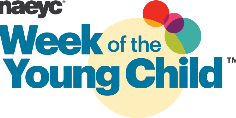 3 Photo Day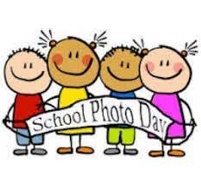 4 Photo Day 2Class Photos10:00 – Joni10:15 Laura10:30 ReannaCivic Center Gym - afternoon5 Work Together Wednesday – recycled artClass Egg HuntsSpanish – morningSwim - afternoon6 Art – afternoonParent/Teacher Conferences3:30-6:30 p.m.7 SCHOOL CLOSED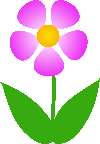 8 9 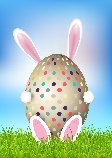 10 11 Library - afternoon12 Spanish – morningSwim - afternoon13 Music morning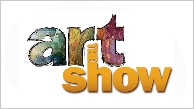 UW Art Museum – bottom level, 6-7 p.m.Silent auction & kids’ art14 15 16 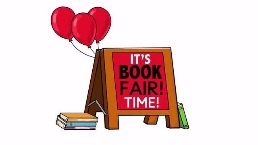 17 Miss Reanna’s Morning ConferencesBook Fair in Office Begins18 Miss Joni’s Morning ConferencesCivic Center Gym - afternoon19 Spanish – morningSwim - afternoon20 Music morningGeology Museum 10 a.m. – Miss Joni’s class21 22 23 24 25 Library - afternoon26 Spanish – morningSwim – afternoon(last swim session)27 Music morning28 Book Fair Ends29 30 Upcoming Dates:  May 17 – graduation/year end celebration at school 10:30-11:30May 26 – last day of school for school year; closed May 29-June 2June 5 -summer school starts Upcoming Dates:  May 17 – graduation/year end celebration at school 10:30-11:30May 26 – last day of school for school year; closed May 29-June 2June 5 -summer school starts Upcoming Dates:  May 17 – graduation/year end celebration at school 10:30-11:30May 26 – last day of school for school year; closed May 29-June 2June 5 -summer school starts Upcoming Dates:  May 17 – graduation/year end celebration at school 10:30-11:30May 26 – last day of school for school year; closed May 29-June 2June 5 -summer school starts Upcoming Dates:  May 17 – graduation/year end celebration at school 10:30-11:30May 26 – last day of school for school year; closed May 29-June 2June 5 -summer school starts Upcoming Dates:  May 17 – graduation/year end celebration at school 10:30-11:30May 26 – last day of school for school year; closed May 29-June 2June 5 -summer school starts 